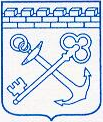 АДМИНИСТРАЦИЯ ЛЕНИНГРАДСКОЙ ОБЛАСТИКОМИТЕТ  ПО ВНЕШНИМ СВЯЗЯМЛЕНИНГРАДСКОЙ ОБЛАСТИПРИКАЗ«__» ____________ 2013 года № __Об утверждении перечня должностей комитета по внешним связям Ленинградской области, при назначении на которые граждане и при замещении которых государственные гражданские служащие Ленинградской области обязаны представлять сведения о своих доходах, об имуществе и обязательствах имущественного характера, а также сведения о доходах, об имуществе и обязательствах имущественного характера своих супруги (супруга) и несовершеннолетних детейВо исполнение пункта 2 постановления Правительства Ленинградской области от 25 августа 2009 года N 274 "Об утверждении Перечня должностей государственной гражданской службы Ленинградской области в Администрации Ленинградской области и аппаратах мировых судей Ленинградской области, при назначении на которые граждане и при замещении которых государственные гражданские служащие Ленинградской области обязаны представлять сведения о своих доходах, об имуществе и обязательствах имущественного характера, а также сведения о доходах, об имуществе и обязательствах имущественного характера своих супруги (супруга) и несовершеннолетних детей" и на основании постановления Правительства Ленинградской области от 16 апреля 2013 года     № 101 «О переименовании комитета по внешнеэкономическим и межрегиональным связям Ленинградской области и внесении изменений в постановление Правительства Ленинградской области от 9 июля 2010 года  № 168 «Об утверждении Перечня отдельных должностей государственной гражданской службы Ленинградской области в Администрации Ленинградской области, исполнение должностных обязанностей по которым связано с использованием сведений, составляющих государственную тайну, при назначении на которые конкурс может не проводиться» в части комитета по внешнеэкономическим и межрегиональным связям Ленинградской области и комитета по физической культуре, спорту и туризму Ленинградской области»  приказываю:Утвердить прилагаемый перечень должностей комитета по внешним связям Ленинградской области, при назначении на которые граждане и при замещении которых государственные гражданские служащие Ленинградской области обязаны представлять сведения о своих доходах, об имуществе и обязательствах имущественного характера, а также сведения о доходах об имуществе и обязательствах имущественного характера своих супруги (супруга) и несовершеннолетних детей (далее – Перечень).Ознакомить с Перечнем включенных в него государственных гражданских служащих комитета по внешним связям Ленинградской области.Признать утратившим силу приказ комитета по внешнеэкономическим и межрегиональным связям Ленинградской области от 1 марта 2012 года № 3 «Об утверждении перечня должностей комитета по внешнеэкономическим и межрегиональным связям Ленинградской области, при назначении на которые граждане и при замещении которых государственные гражданские служащие Ленинградской области обязаны представлять сведения о своих доходах, об имуществе и обязательствах имущественного характера, а также сведения о доходах об имуществе и обязательствах имущественного характера своих супруги (супруга) и несовершеннолетних детей.Контроль за исполнением настоящего приказа оставляю за собой.Председатель комитета								А.Ю.МининУТВЕРЖДЕНприказом комитетапо внешним связямЛенинградской областиот «__» ________ 2013 годаПЕРЕЧЕНЬдолжностей комитета по внешним связям Ленинградской области, при назначении на которые граждане и при замещении которых государственные гражданские служащие Ленинградской области обязаны представлять сведения о своих доходах, об имуществе и обязательствах имущественного характера, а также сведения о доходах об имуществе и обязательствах имущественного характера своих супруги (супруга) и несовершеннолетних детейПервый заместитель председателя комитета